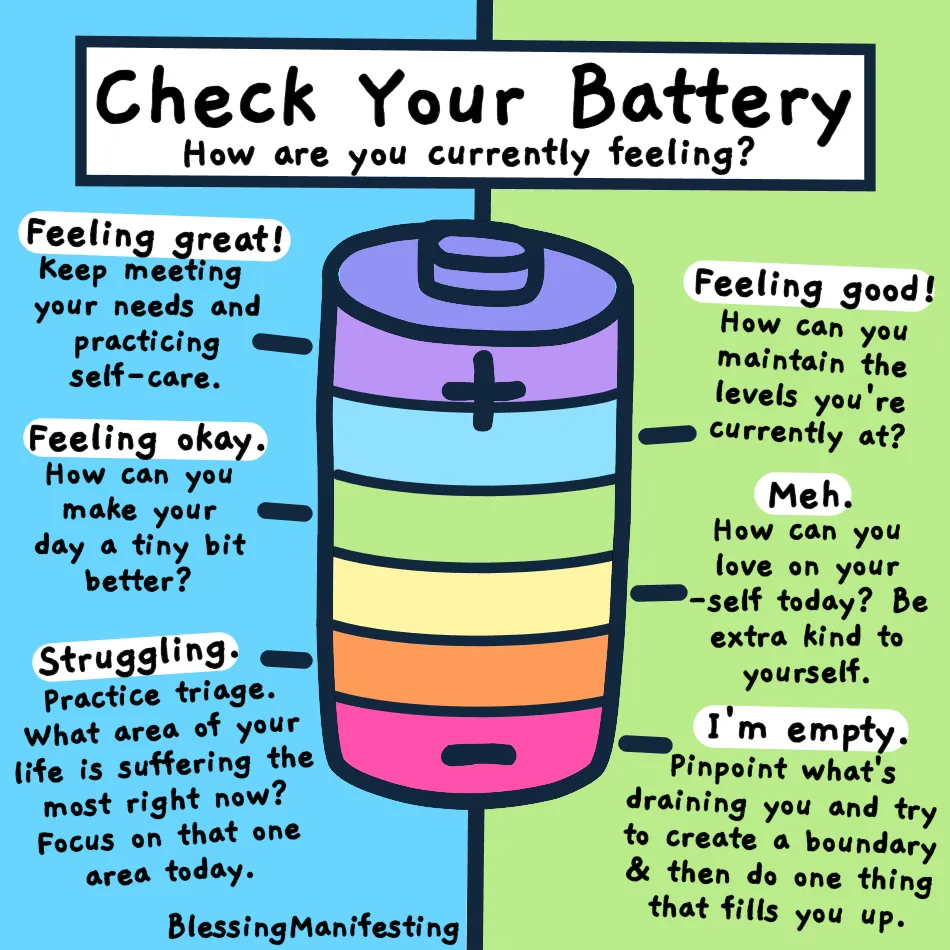 Photo credit to @blessingmanifesting